MASSAGE SERVICES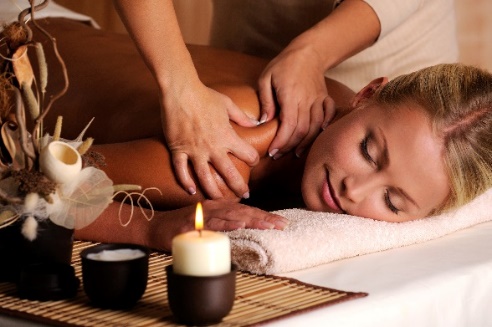 Swedish Massage	Enjoy a traditional Swedish massage to soothe your body and comfort your soul. Choose light, moderate, or deep pressure. 50 minutes			$100
80 minutes			$140Hot Stone TherapyExperience the warming sensation from our hot stones as they are smoothed over aching muscles. Basalt Stones (Deep pressure and heat)50 minutes			$130 
80 minutes			$160 Himalayan Salt Stones (Warm salt crystal stones to sooth tension and stress while their natural salt properties gently exfoliate the skin) 50 minutes			 $140
80 minutes			 $170Prenatal MassageThis luxurious massage helps decrease stress and increase circulation while you’re expecting. Expectant mothers must be past their first trimester. 50 minutes			$100Spa Packages Fit for RoyaltyFit for Two*Priced per coupleRomance Escape Package 	        $330*80- minute dual hot stone, deep tissue massage, a scrub for your back, ended with a glass of champagne. Royalty Package 		        $330*60-minute hot stone massage | 20-minute reflexologyCouples Royalty Plus Package     $400*80-minute hot stone massage | 10-minute reflexology10-minute scalp massageSelf-Care Diamond Package 		          $17550-minute package that includes the Lewiston Retreat and the Remedy Pearl Package 		         $12550-minute package that includes a 25-minute massage on an area of your choice, followed by a mini mud mask treatment for your face, and a hand and foot rejuvenating sugar scrub treatment. Spend the Day 		        $325This is a head-to-toe service that will have you just focusing on yourself. Relax and enjoy a full body, Himalayan hot stone massage and a full body mud wrapcoupled with a deep reflexology treatment. (2 hours)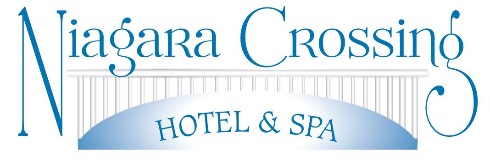 100 Center Street, Lewiston, NY 14092716.754.9070Fd@niagaracrossinghotelandspa.com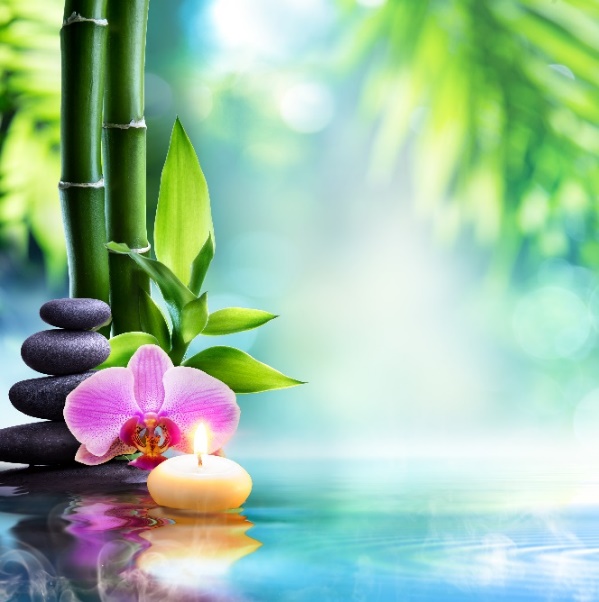 Hours of OperationAll services are by appointment only.Appointment EtiquetteShould the need arise to cancel or reschedule reservations the cancellation fees are as follows: You may cancel your appointment without charge any time before the close of the business day preceding your appointment.Same day cancellation fee is the full-service cost. All no-show reservations will be charged full-service value. Add On’sThe Remedy 				$60This is a scrub applied to the feet, followed by a reflexology treatment to work out those tender areas and ending with a relaxing moisturizing massage. (30 minutes)Essential Oil				$10Peppermint, Eucalyptus, Lemon, and LavenderReflexology 				$50 Hand and foot massage (30 minutes)Lamarca Prosecco 187ml 		$6Fruit and Cheese Platter 		$25 ($25 for every 2 people)Seasonal Specials Velvet Coffee Scrub 			$130Let your body dive into the aroma of coffee beans while the scrub gently exfoliates your skin, followed by a moisturizing massage. This treatment aids in reducing cellulite, while tightening skin, and is anti-aging. (60 minutes)Pumkin Pie Scrub 			$125Give thanks to your skin and indulge yourself with a pumpkin pie scented scrub to help exfoliate and leave your skin feeling smooth and sweet, followed by a full body moisturizing massage. (60 minutes)BODY TREATMENTSPeppermint Mud Wrap		$130Peppermint sticks scented mud wrap followed by a 30-minute massage on an area of your choice. (60 minutes)Seaweed Mud Wrap			$125Detoxify your body with our all natural, vitamin enriched clay, coupled with mint essential oils to stimulate your senses and skin, followed by a moisturizing body massage. (50 minutes)Sea Salt Scrub			$125Experience full-body exfoliation with this seaweed and scent infused sea salt scrub, followed by a deep hydration massage. (50 minutes)Lavender Moon Glow 		$100Experience a full body exfoliation with a Himalayan lavender infused salt scrub. Rejuvenate your skin back to health and your body back to tranquility. End the treatment with a full body moisturizing massage that includes a lavender coconut cream to sooth and nourish your skin. (50 minutes)Lewiston Retreat 			$130This is a 3-step whole body journey which will restore your natural flow of energy and balance your body’s natural bio rhythms. This treatment includes lymphatic dry brushing, scalp massage, full body massage, ending with a lemon essential oil foot treatment, and serenity and relaxation to melt away all your daily stress. (50 minutes)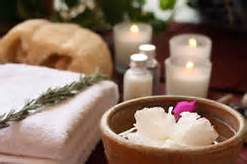  RelaxationR & R Package			$230Peppermint sticks sugar scrub followed by a full body hot stone massage. (80 minutes)Treat Your Feet			 $80This is a sugar cookie foot scrub with added hot stones for the calves, followed by a relaxing foot massage. (30 minutes)Bride To Be				$400Unwind before or after your big day! Enjoy this head-to-toe package that includes a mini mud mask treatment for your face, a full body hot stone massage, a full body scrub with a scrub of your choice including a hand and foot rejuvenating scrub treatment, finished off with relaxing reflexology and a glass of champagne. (3 hours)